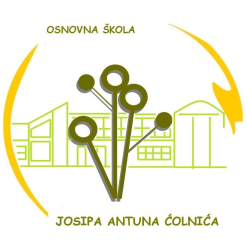 Đakovo,  18. lipnja 2021.Raspored Dopunskog rada na kraju nastavne 2020./2021. godineRaspored se odnosi na sljedeće dane: četvrtak, 24. lipnja; petak, 25. lipnja; ponedjeljak, 28. lipnja; utorak, 29. lipnja; srijeda, 30. lipnja.PODRUČNA ŠKOLAŠIROKO POLJE8.00hKemijaM. Đ. 7.d9.30hGeografijaM. Đ.	7.d